اللجنة المعنية بمعايير الويبوالدورة الرابعة المجتمعة مجدداجنيف، من 21 إلى 24 مارس 2016مشروع جدول الأعمال المراجعوثيقة من إعداد الأمانةافتتاح الدورة المجتمعة مجدداانتخاب الرئيس ونائبيهاعتماد جدول الأعمالانظر هذه الوثيقة.قرار الدورة السابعة والأربعين للجمعية العامة للويبو فيما يخص اللجنة المعنية بمعايير الويبو (اللجنة)، بما في ذلك مسائل تتعلق بجدول أعمال التنميةانظر الوثيقة CWS/4BIS/2.اقتراح بشأن توسيع أنشطة اللجنة لتشمل حق المؤلف في نطاق معيار الويبو ST.96انظر الوثيقة CWS/4/3.استبيان بشأن أنظمة ترقيم الطلبات وطلبات الأولوية التي استخدمتها مكاتب الملكية الصناعية في الماضيانظر الوثيقة CWS/4/4.مراجعة معيار الويبو ST.14انظر الوثيقتين CWS/4/5 وCWS/4BIS/3.تقرير مرحلي عن إعداد المرفقين الخامس والسادس، ومراجعة معيار الويبو ST.96انظر الوثيقتين CWS/4/6 وCWS/4BIS/4.معيار الويبو الجديد بشأن عرض قوائم تسلسل النوويدات والأحماض الأمينية باستخدام لغة الترميز الموسعة (XML)انظر الوثيقتين CWS/4/7 وCWS/4/7 ADD..تقرير مرحلي عن إعداد اقتراح لإنشاء معيار جديد للويبو بشأن تبادل مكاتب الملكية الصناعية للمعلومات الخاصة بالوضع القانوني للبراءاتانظر الوثيقتين CWS/4/8 وCWS/4BIS/5.اقتراح بشأن مراجعة معيار الويبو ST.60انظر الوثيقة CWS/4/9.تقرير مرحلي عن إعداد توصيات بشأن الإدارة الإلكترونية لما يلي:(أ)	العلامات الصوتية لاعتمادها معيارا للويبو؛(ب)	وعلامات الحركة أو الوسائط المتعددة لاعتمادها معيارا للويبو.انظر الوثيقة CWS/4/10.حفظ الدراسات الاستقصائية المنشورة في دليل الويبو بشأن المعلومات والوثائق المتعلقة بالملكية الصناعية وتحديثهاانظر الوثيقة CWS/4BIS/6.معلومات عن دخول الطلبات الدولية المنشورة بناء على معاهدة التعاون بشأن البراءات في المرحلة الوطنية (الإقليمية)انظر الوثائق CWS/4/12 وCWS/4/12 ADD. وCWS/4BIS/7.تقرير المكتب الدولي عن تقديم المشورة التقنية والمساعدة من أجل تكوين الكفاءات لدى مكاتب الملكية الصناعية بناء على ولاية اللجنةانظر الوثيقة CWS/4/13 والفقرات من 17 إلى 20 من الوثيقة WO/GA/47/13.تقرير مرحلي عن المهمة رقم 44 من فرقة العمل المعنية بقوائم التسلسلانظر الوثيقة CWS/4BIS/8.معيار الويبو الجديد بشأن الإدارة الإلكترونية للعلامات الصوتيةانظر الوثيقة CWS/4BIS/9.استبيان بشأن استخدام معايير الويبوانظر الوثيقة CWS/4BIS/10.مراجعة معيار الويبو ST.3 (المهمة رقم 33/3)انظر الوثيقة CWS/4BIS/11.اقتراح بشأن المرفقين الخامس والسادس من معيار الويبو ST.96انظر الوثيقة CWS/4BIS/12.إنشاء مهمة من أجل وضع شروط ملف الإدارة فيما يخص وثائق البراءات الصادرة عن مكاتب البراءاتانظر الوثيقة CWS/4BIS/13.تقرير شفهي بشأن التقارير التقنية السنويةالنظر في برنامج عمل اللجنة وقائمة مهامهاانظر الوثيقة CWS/4BIS/14.تبادل المعلومات: عروض عن أنشطة مكاتب الملكية الصناعية وخططها المتعلقة بمعايير الويبو التي تتناول لغة الترميز الموسعة (XML)ملخص الرئيساختتام الدورةيبدأ الاجتماع الافتتاحي يوم الاثنين 21 مارس 2016 في الساعة 10:00 صباحا في المقر الرئيسي للويبو وعنوانه: 34, chemin des Colombettes, Geneva (في قاعة المؤتمرات A).[نهاية الوثيقة]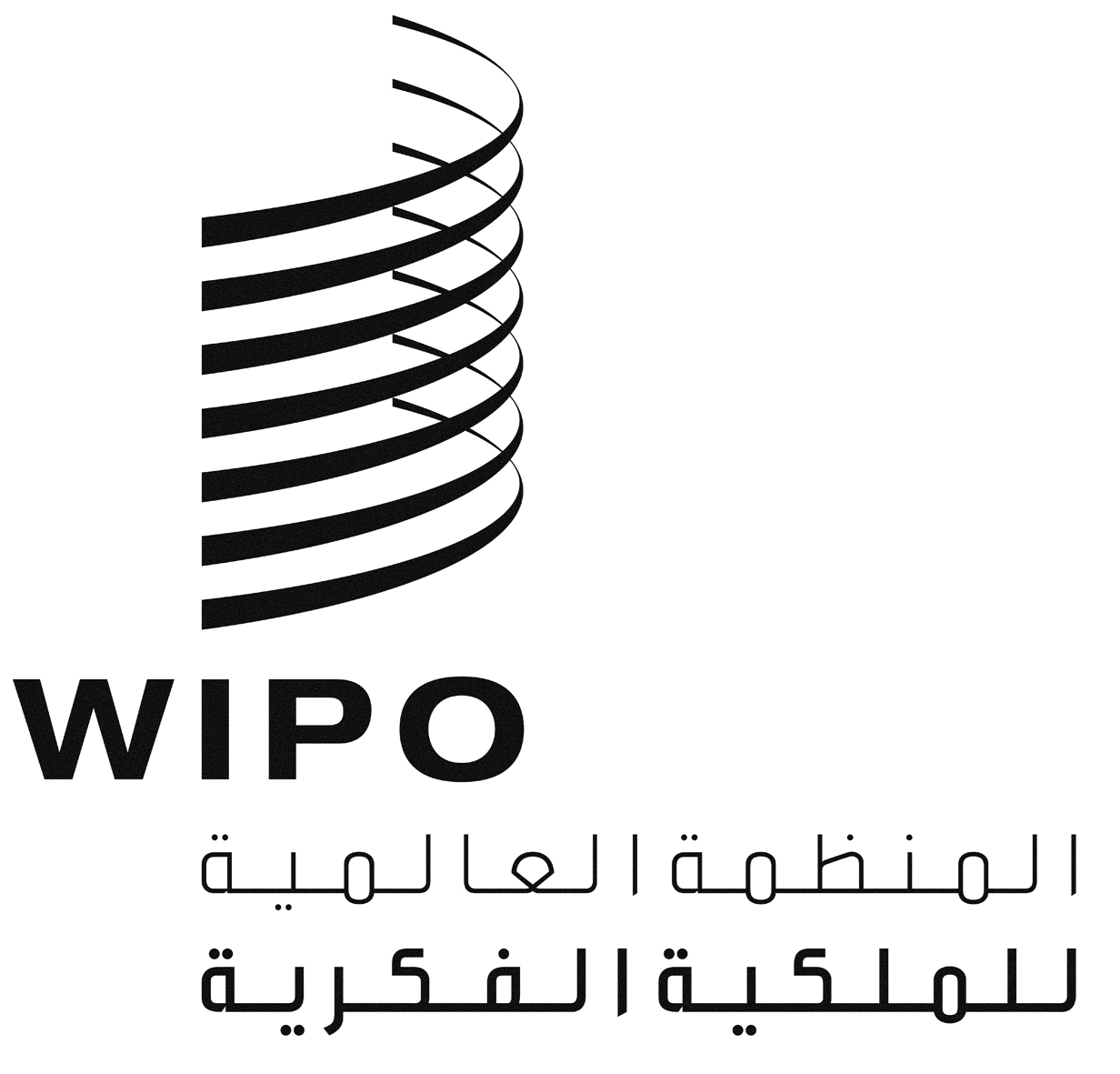 ACWS/4BIS/1 PROV. 2CWS/4BIS/1 PROV. 2CWS/4BIS/1 PROV. 2الأصل: بالإنكليزيةالأصل: بالإنكليزيةالأصل: بالإنكليزيةالتاريخ: فبراير 2016التاريخ: فبراير 2016التاريخ: فبراير 2016